EFEKTIVITAS KOMUNIKASI KELOMPOK DALAM MENINGKATKAN KOHESIVITAS ANGGOTA DI BISMANIA COMMUNITY BANDUNG(Analisis Deskriptif  Efektivitas Komunikasi Kelompok Dalam Meningkatkan Kohesivitas Anggota di Bismania Community Bandung)SKRIPSIDiajukan Untuk Memenuhi Salah Satu Syarat Ujian Guna Memperoleh Gelar Sarjana Pada Program Studi Ilmu KomunikasiDisusun Oleh:Moch Teddy Octarista132050255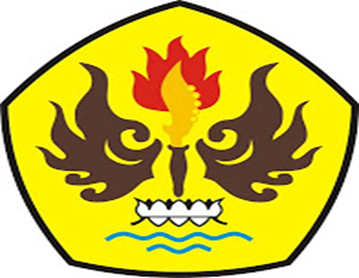 FAKULTAS ILMU SOSIAL DAN ILMU POLITIKUNIVERSITAS PASUNDANBANDUNG2017